Gymnasium Grimmen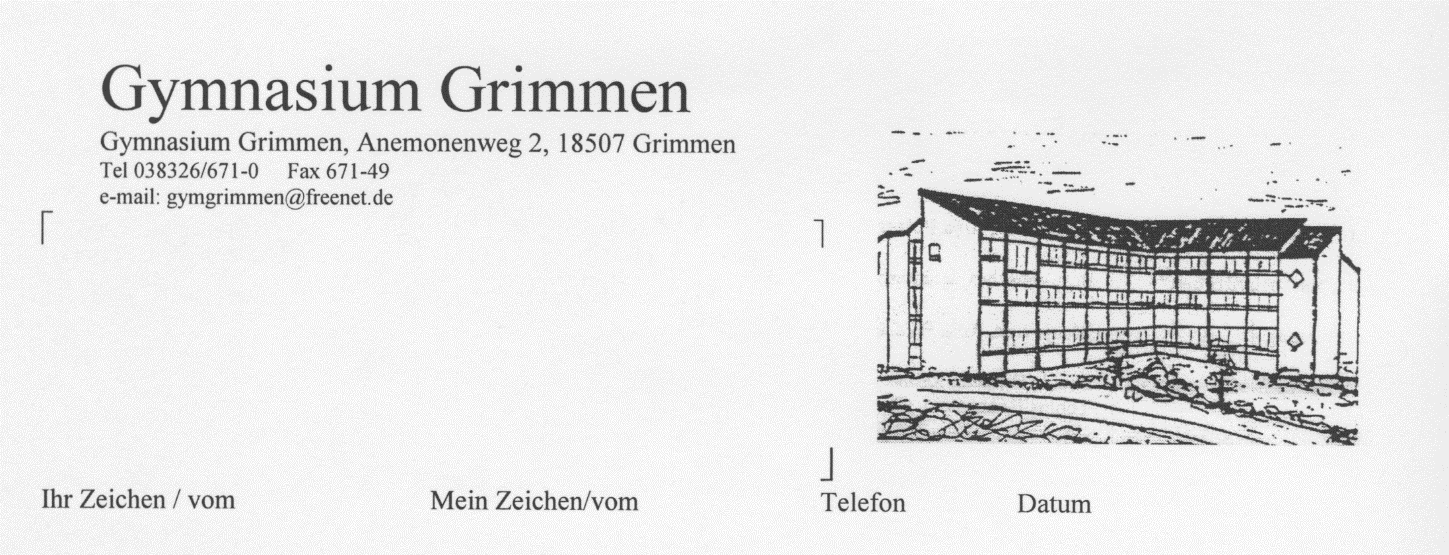 Anwesenheitsliste*Name____________________________MonatMärz 2024Klasse_______      Tutor/in_____________________12345678910111213141516171819202122232425262728293031UnterschriftLKALKBGKAGKBGKCGKDGKEGKGKGKGKGK